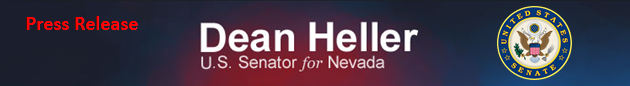 For Immediate Release:                          					Contact: Neal A. Patel January 7, 2015								  	 202-224-6244Heller Introduces “No Budget, No Pay”  (Washington, DC) – United States Senator Dean Heller (R-NV) issued the following statement after reintroducing “No Budget, No Pay,” bipartisan legislation requiring Members of Congress to pass a budget and all appropriations bills in order to receive pay. The bill withholds Members’ pay if Congress fails to pass a yearly budget:“Why should Members of Congress get paid for not doing their job? That’s easy, they shouldn’t. That’s why the No Budget, No Pay legislation ensures if Congress fails to pass a budget, it won’t get paid. This is a basic responsibility that must not be shirked any longer. I’m happy to have the support of my colleague Democratic Senator Joe Manchin for this legislation. When Nevadans are trying to make the most and best use of their hard-earned dollars, Washington needs to do the same by passing a basic budget.”   ###Senator Heller is joined by lead Democratic cosponsor Senator Joe Manchin (D-WV). This legislation requires the U.S. Senate and U.S. House of Representatives to pass a budget and all appropriations bills by the beginning of each fiscal year. Failure to pass these bills would result in the loss of pay until Congress passes these measures in both chambers. U.S. Representative Jim Cooper (TN-05) is expected to introduce companion legislation in the House of Representatives in the near future. 